ИНТРУКЦИЯ ПО СБОРКЕ РАЗДВИЖНОЙ СЕКЦИИ ТЕПЛИЦЫСобираем каркас теплицы согласно инструкции. Проверяем диагонали по основанию теплицы (допускается погрешность 10мм)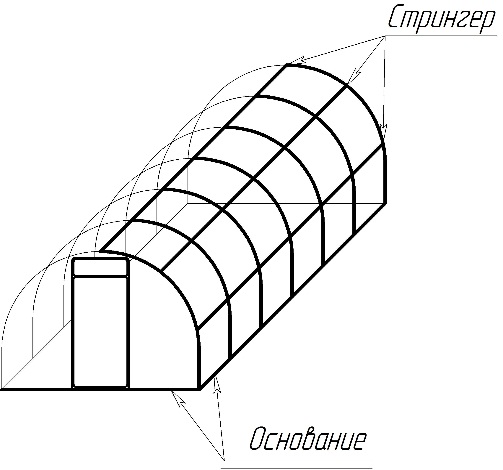 Нарезаем сотовый поликарбонат, согласно рис.1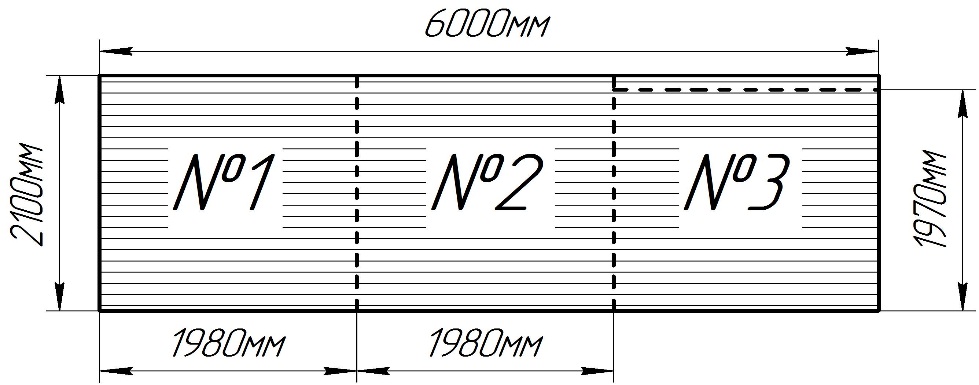                                                                      Рис.1ВНИМАНИЕ! Сотовый поликарбонат с одной стороны имеет защитный слой от ультрафиолетовых лучей, при монтаже его нужно располагать снаружи теплицы (к солнцу). Эта сторона обклеена пленкой с рисунком. После нарезки поликарбоната удалите с него упаковочную плёнку, обязательно отметив сторону с защитой от ультрафиолетаНа собранный каркас теплицы крепим нижние неподвижные листы поликарбоната №1 и №2 рис.2 ВНИМАНИЕ! К основанию теплицы поликарбонат крепим саморезами 4,8х19(кровельный), а к дугам и стрингерам саморезами 4,2х19(с прессшайбой)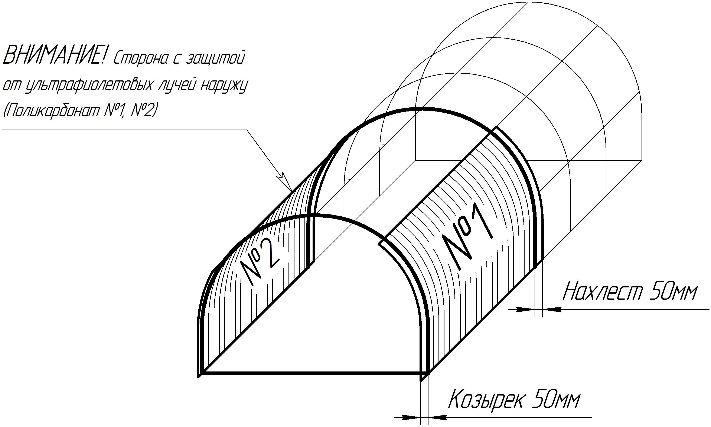 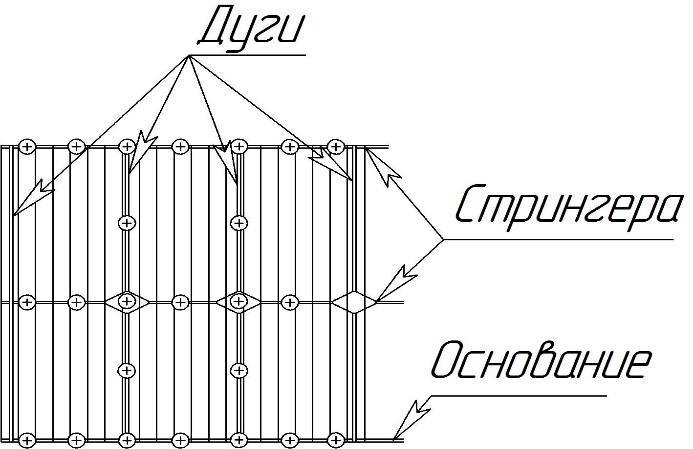                                                                               Рис.2К стрингеру саморезами 4,2х19(с прессшайбой) крепим направляющую планку №1. На планке предварительно вырезаем пазы в месте попадания дуг теплицы и загибаем металл согласно рис.3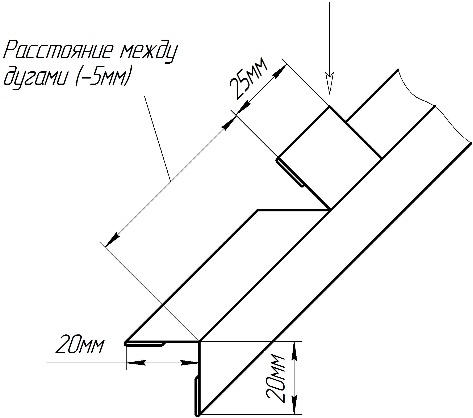 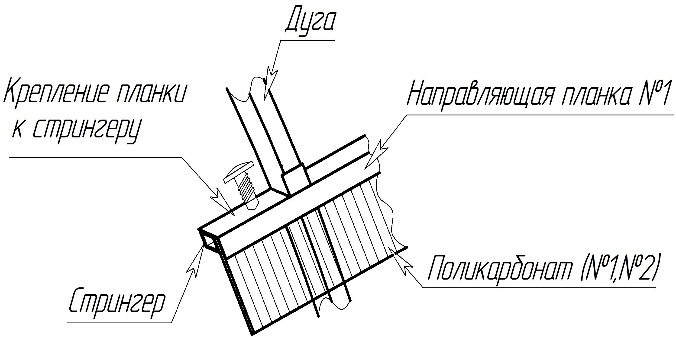                                                                                 Рис.3К дугам теплицы поверх поликарбоната крепим H-образный пластиковый профиль.ВНИМАНИЕ! Профиль крепим узкой стороной наружу саморезами 4,2х25(с прессшайбой). Профиль крепим не полностью (до середины) см.рис.4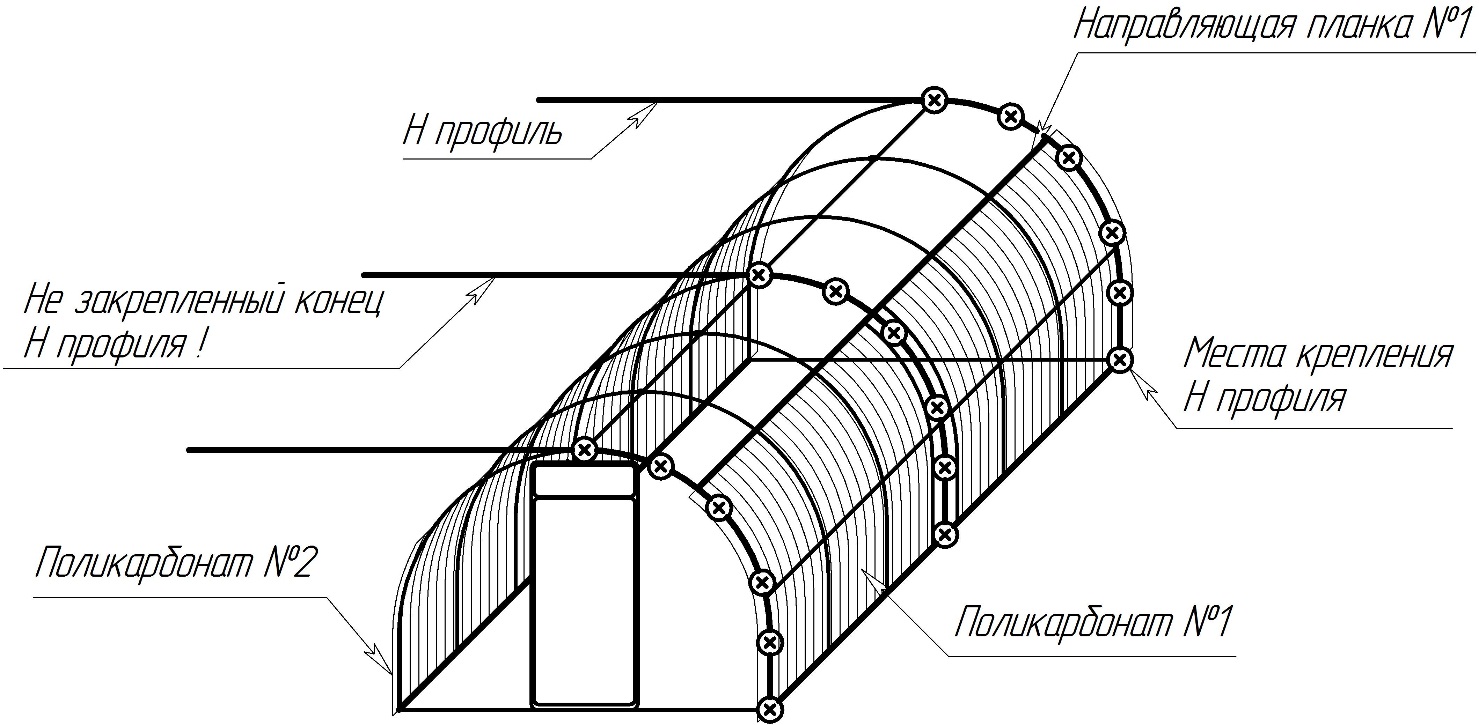 Рис.4Собираем раздвижную панель. К листу поликарбоната №3 с двух торцов саморезами 4,2х19(с прессшайбой) крепим ручки. К ручкам саморезами 4,2х19(с прессшайбой) крепим направляющую планку №2 см.рис.5 ВНИМАНИЕ! Ручки располагаем согласно рис.5, на защищенной от ультрафиолетовых лучей стороне поликарбоната, выпуклыми частями наверх, крепим саморезами поликарбонат к ручке снизу. Направляющую планку №2 крепим к ручке по середине относительно ширины поликарбоната.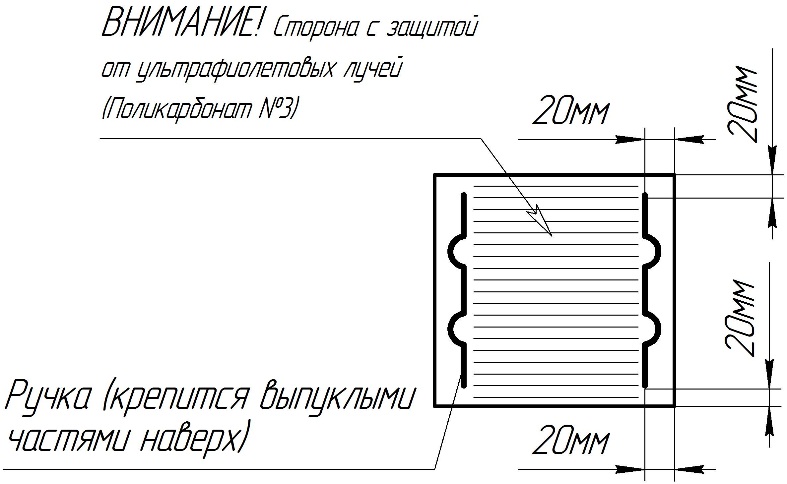 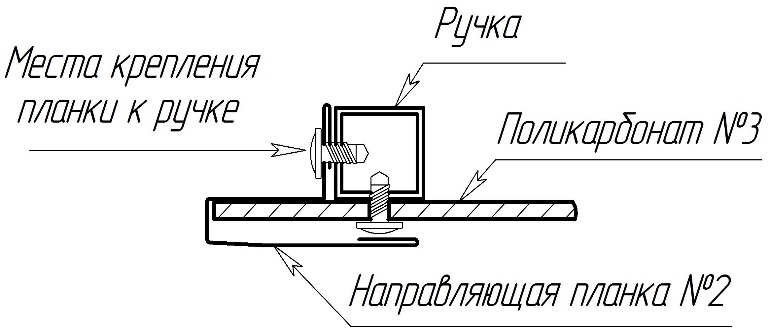          Рис.5Устанавливаем раздвижную панель в H-образные профиля. В незакрепленный конец H-образных профилей задвигаем собранную панель, когда вся (все) панель(и) с обоих сторон войдет(ут) в профиль, пошагово двигая панель(и) вниз закрепляем H-образные профиля саморезами 4,2х25(с прессшайбой), соблюдая зазор между панелью и стенкой профиля 3-4мм